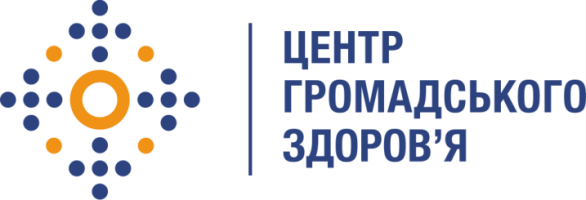 Державна установа 
«Центр громадського здоров’я Міністерства охорони здоров’я України» оголошує конкурс на позицію консультанта з розробки нових підходів до фінансування системи громадського здоров’я та розробки фінансово-економічних обґрунтувань до проектів нормативно-правових актівНазва позиції: консультанта з розробки нових підходів до фінансування системи громадського здоров’я та розробки фінансово-економічних обґрунтувань до проектів нормативно-правових актівІнформація щодо установи:Головним завданнями Державної установи «Центр громадського здоров’я Міністерства охорони здоров’я України» (далі – Центр) є діяльність у сфері громадського здоров’я. Центр виконує лікувально-профілактичні, науково-практичні та організаційно-методичні функції у сфері охорони здоров’я з метою забезпечення якості лікування хворих на cоціально небезпечні захворювання, зокрема ВІЛ/СНІД, туберкульоз, наркозалежність, вірусні гепатити тощо, попередження захворювань в контексті розбудови системи громадського здоров’я. Центр бере участь у розробці регуляторної політики і взаємодіє з іншими міністерствами, науково-дослідними установами, міжнародними установами та громадськими організаціями, що працюють в сфері громадського здоров’я та протидії соціально небезпечним захворюванням.Основні обов’язки:Розробка фінансово-економічного обґрунтування для найбільш готового до схвалення Урядом нормативно-правового акту у сфері громадського здоров’я;Оформлення проекту документу відповідно до вимог Бюджетного кодексу України, Регламенту Кабінету Міністрів України та методичних документів Міністерства фінансів України;.Розробка електронних таблиць автоматизованого розрахунку вартості послуг відповідно до застосованих підходів.Презентація напрацювань та доопрацювання на основі наданих коментарів та пропозицій.Вимоги до професійної компетентності:Вища освіта Знання усної та письмової ділової української мови, Комп'ютерні навички (обов'язкове володіння базовими програмами MSOffice, Excel);Міжособистісні й комунікативні навички;Чітке дотримання термінів виконання завдань;Відповідальність.Резюме мають бути надіслані на електронну адресу: vacancies@phc.org.ua. В темі листа, будь ласка, зазначте: «236 – 2018 Консультант з розробки нових підходів до фінансування системи громадського здоров’я та розробки фінансово-економічних обґрунтувань до проектів нормативно-правових актів»Термін подання документів – до 29 листопада 2018 року.За результатами відбору резюме успішні кандидати будуть запрошені до участі у співбесіді. У зв’язку з великою кількістю заявок, ми будемо контактувати лише з кандидатами, запрошеними на співбесіду. Умови контракту можуть бути докладніше обговорені під час співбесіди.Державна установа «Центр громадського здоров’я Міністерства охорони здоров’я України» залишає за собою право повторно розмістити оголошення про вакансію, скасувати конкурс на заміщення вакансії, запропонувати посаду зі зміненими обов’язками чи з іншою тривалістю контракту.